INDICAÇÃO Nº 5553/2017Sugere ao Poder Executivo Municipal que proceda ao conserto de vazamento de água na Rua Ozório Ganeo próximo a esquina com Rua Isael Rodrigues no Recreio Paraíso. (A)Excelentíssimo Senhor Prefeito Municipal, Nos termos do Art. 108 do Regimento Interno desta Casa de Leis, dirijo-me a Vossa Excelência para sugerir ao setor competente que proceda ao conserto de vazamento de água na Rua Ozório Ganeo próximo a esquina com Rua Isael Rodrigues no Recreio Paraíso.Justificativa:Fomos procurados por munícipes solicitando essa providencia, pois o referido vazamento é de água potável e está causando desperdícios.Plenário “Dr. Tancredo Neves”, em 23 de Junho de 2017.José Luís Fornasari                                                  “Joi Fornasari”Solidariedade                                                    - Vereador -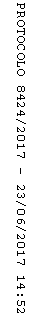 